森林環境学習「やまのこ」事業ふりかえりシートやまのこ学習をふりかえって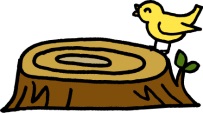 やまのこ学習をとおして森林が好きになりましたか?（２）森林のはたらきや、大切さを知ることが出来ましたか？（３）友だちと仲良く活動できましたか?（４）やまのこ学習で、思ったことや考えたことを書いてください。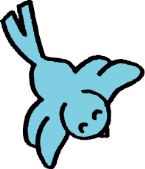 →うらにも書くところがあります！また森に来てね！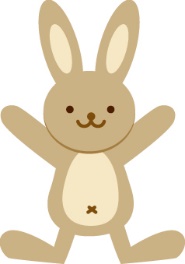 